          Finger Lakes Conference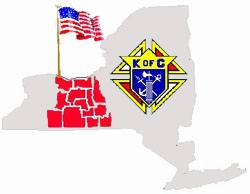 You are invited to attend trainingKenneth F. Latham, State DeputyThe Essentials:Council Officer DutiesEffective Leadership & Leadership ResourcesCeremonials & FormsGrand Knight & Fraternal Planning VideosTuesday, May 8th, 2018Registration & Subs 5:30-6:30 pmMeeting 6:30-9:30 pmFrank A. Cutri, Jr. Council40 Gibson Street, Canandaigua, NY 14424RSVP: Gary  Stephany 585-461-5792 garys@rochester.rr.comPLEASE RESPOND BY APRIL 25 WITH COUNT OF ATTENDEES TO ENSURE ENOUGH FOOD!